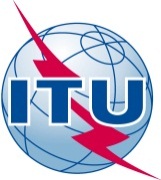 前言国际电信联盟（ITU）是从事电信领域工作的联合国专门机构。ITU-T（国际电信联盟电信标准化部门）是国际电联的常设机构，负责研究技术、操作和资费问题，并发布有关上述内容的建议书，以便在世界范围内实现电信标准化。每四年一届的世界电信标准化全会（WTSA）确定ITU-T各研究组的课题，再由各研究组制定有关这些课题的建议书。世界电信标准化全会第1号决议规定了批准ITU-T建议书所须遵循的程序。属ITU-T研究范围的一些信息技术领域的必要标准是与国际标准化组织（ISO）和国际电工技术委员会（IEC）协作制定的。 ITU 2016年版权所有。未经国际电联事先书面许可，不得以任何手段复制本出版物的任何部分。第80号决议（2016年，哈马马特，修订版）鸣谢成员对国际电联电信标准化部门
实际成果工作的积极参与（2012年，迪拜；2016年，哈马马特）世界电信标准化全会（2016年，哈马马特），认识到a)	全权代表大会通过的第66号决议（2014年，釜山，修订版）认识到国际电联所拥有的出版物版权不得侵犯；b)	世界电信标准化全会通过的第71号决议（2012年，迪拜，修订版），考虑到a)	国际电联电信标准化部门（ITU-T）一直在鼓励和促进学术界、大学和附属研究机构成员的参与，努力创建一个论坛，以便就现有和创新技术展开更广泛的讨论；b)	学术界、大学和附属研究机构专业人员的工作成效持续得到评估；c)	通常，这种对专业人员的评估尤其是对于来自学术界、大学和附属研究机构的人员已出版的书籍、发表的论文、已完成的研究项目、资助机构对其项目建议书的批准情况以及职业发展计划等的评估；d)	在对于尤其是来自学术界、大学及附属研究机构的专业人员成果进行评估的过程中，目前并未将向研究组实际成果提供文稿的作者信息或者建议书和研究组其他实际成果的编辑信息考虑在内；e)	对撰稿人予以鸣谢将促进更广泛的参与和扩大成员面；f)	ITU-T A.1建议书中规定的一般性专利说明和使用许可声明，做出决议鸣谢参与国际电联工作的主要撰稿人十分重要，责成电信标准化局主任通过与成员国及其教育、科学、技术和工商领域制定公共政策的相关机构密切协作，认可成员（尤其是学术界、大学及附属研究机构）积极参与国际电联标准化活动的价值，从而强调向ITU-T研究组的实际成果提供文稿的重要性，责成电信标准化顾问组为指导各研究组明确鸣谢参与制定研究组实际成果的撰稿人制定标准，责成国际电联电信标准化部门研究组依据电信标准化顾问组（TSAG）制定的标准，鸣谢参与制定研究组实际成果的撰稿人，特别是那些来自学术届、大学和附属研究机构的撰稿人，请各成员国与ITU-T协作并鼓励各自国家的研究资助组织和/或研究机构确认TSAG确定的对学术界、大学及附属研究机构专业人员成果进行评估的标准。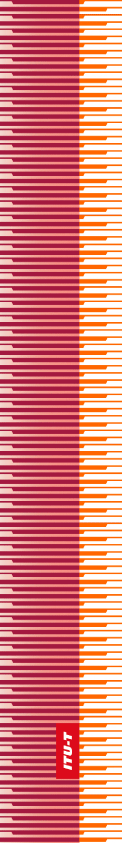 国   际   电   信   联   盟国   际   电   信   联   盟国   际   电   信   联   盟ITU-T国际电信联盟电信标准化部门国际电信联盟电信标准化部门世界电信标准化全会哈马马特，2016年10月25 - 11月3日世界电信标准化全会哈马马特，2016年10月25 - 11月3日世界电信标准化全会哈马马特，2016年10月25 - 11月3日世界电信标准化全会哈马马特，2016年10月25 - 11月3日第 80 号决议 – 鸣谢成员对国际电联电信标准化部门实际成果工作的积极参与第 80 号决议 – 鸣谢成员对国际电联电信标准化部门实际成果工作的积极参与第 80 号决议 – 鸣谢成员对国际电联电信标准化部门实际成果工作的积极参与第 80 号决议 – 鸣谢成员对国际电联电信标准化部门实际成果工作的积极参与